ALS IAS announces All India IAS Talent Hunt Exam 2019 !!IAS Coaching Centre of Tripura UniversityWill be one of authorized Centre for IAS Talent Hunt Exam 2019On occasion of India's 70th Republic Day ALS IAS shall be conducting a Talent Hunt Exam to select Top 70 IAS Talents from each city who will be getting 26% Scholarship for the GS Extensive Batch for IAS 2020 Attempt.Total Scholarship of approx 5 Cr shall be given to approx 3500 students by ALS across 50 locations under our CSR Initiative for the Youth of India.Details of the Talent Hunt Exam is as follows :Date : 27th January 2019Time : 12 noonExam Venue : Tripura University Coaching Centre (ALS IAS Authorised Learning Centers)Duration : 2 HoursQuestions : 100 (1 Mark each) with negetive markingTopics : Current Affairs, NCERT Class 6th to 12th, Mental Ability, Geography, History, Economics, PolityLast Date of submitting Application Form : 20th January 2019 with Registration fee of Rs.20/-Supporting Documents to be provided while submitting Application form : ID Proof & Class 12th CertificateFor Registration: Registration form may be obtained from IAS Coaching Centre, Tripura University or may contact to 8794513953/9436453970( Prof. M.K. Singh)  or 8974040172(Dr. Rajeev Dubey).Target Audience : Special Focus on Final year College Students and anyone who is eligible to give the Prelims June 2020 Attempt.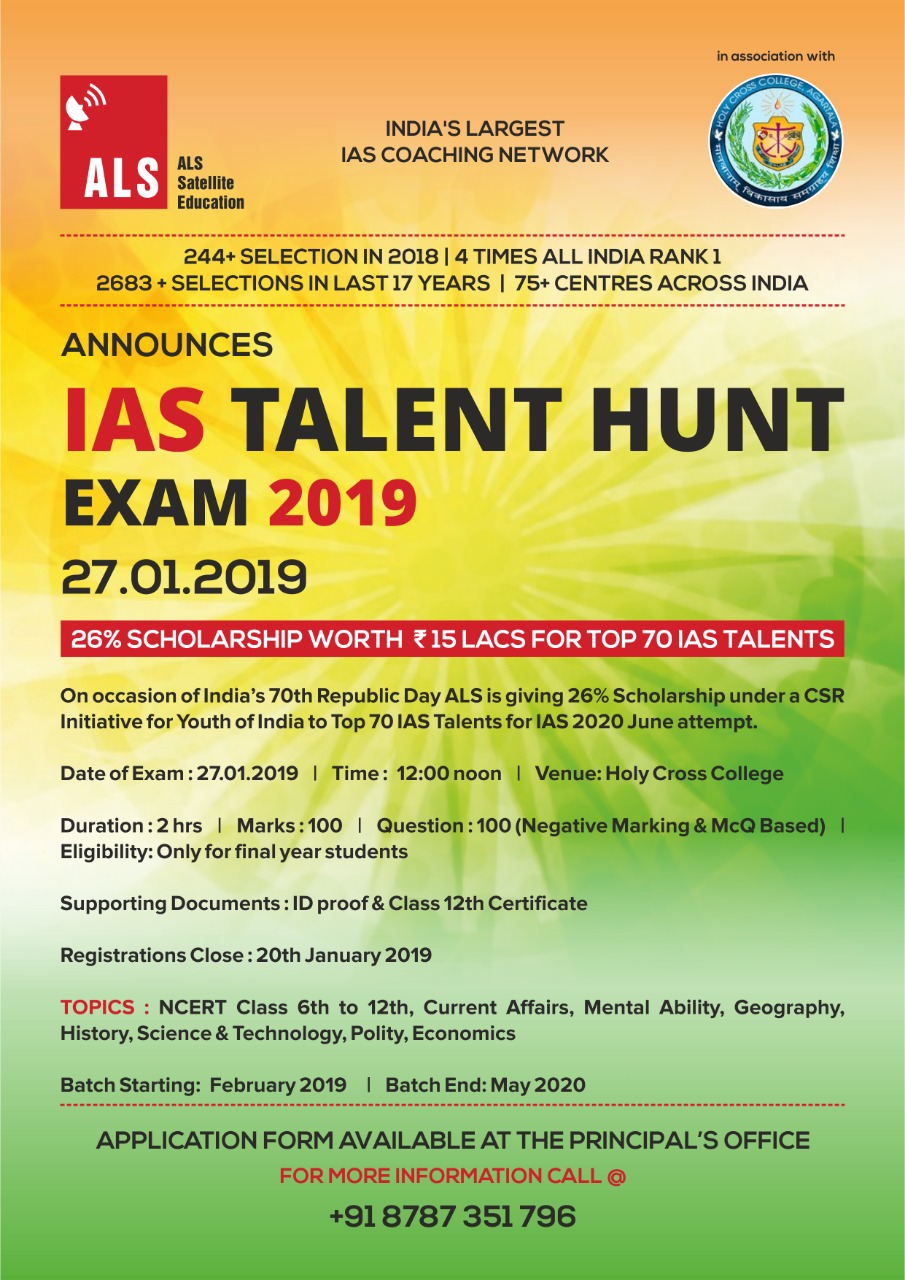 